от 11 августа 2020 года									       № 272-рО внесении изменений в распоряжение администрации городского округа город Шахунья Нижегородской области от 18.03.2020 № 95-р «Об организации физкультурно-спортивной деятельности учреждений физической культуры и спорта городского округа город Шахунья Нижегородской области в условиях предупреждения распространения новой коронавирусной инфекции»В соответствии с Решением Координационного штаба по борьбе с распространением коронавирусной инфекции (COVID-19) на территории Нижегородской области от 07.08.2020 № 32, Указом Губернатора Нижегородской области от 07.08.2020 № 134 «О внесении изменений в Указ Губернатора Нижегородской области от 13.03.2020 № 27 «О введении режима повышенной готовности» (далее – Указ): 1. В распоряжение администрации городского округа город Шахунья Нижегородской области от 18.03.2020 № 95-р «Об организации физкультурно-спортивной деятельности учреждений физической культуры и спорта городского округа город Шахунья Нижегородской области в условиях предупреждения распространения новой коронавирусной инфекции» (с изменениями от 06.07.2020 № 238-р, 06.08.2020 № 269-р) внести следующие изменения: 1.1.	Муниципальным бюджетным и автономным учреждениям физической культуры и спорта городского округа город Шахунья Нижегородской области с учетом Методических рекомендаций Роспотребнадзора от 8 мая 2020 г. «3.1. Профилактика инфекционных болезней. Методические рекомендации МР 3.1.0178-20. Определение комплекса мероприятий, а также показателей, являющихся основанием для поэтапного снятия ограничительных мероприятий в условиях эпидемического распространения COVID-19» (далее - Методические рекомендации МР 3.1.0178-20) возобновить:- работу в целях осуществления ухода и присмотра за детьми (тренировочный процесс) с очным присутствием занимающихся (обучающихся) в количестве до 10 человек в закрытых помещениях и до 25 человек на открытых площадках с учетом соблюдения дистанции, установленной пунктом 4.3 Указа;- работу бань, саун, бассейнов;- работу фитнес-центров (тренажерных залов), спортивных клубов, спортивных сооружений и объектов спорта для массового посещения (без проведения соревнований с участием зрителей).2. Настоящее распоряжение вступает в силу со дня его подписания.3.	Начальнику общего отдела администрации городского округа город Шахунья Нижегородской области обеспечить размещение настоящего распоряжения на официальном сайте администрации городского округа город Шахунья Нижегородской области.4.	Контроль за исполнением настоящего распоряжения оставляю за собой.И.о. главы местного самоуправлениягородского округа город Шахунья							    А.Д.Серов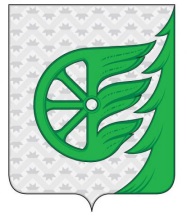 Администрация городского округа город ШахуньяНижегородской областиР А С П О Р Я Ж Е Н И Е